Stations Worksheet                                                                                     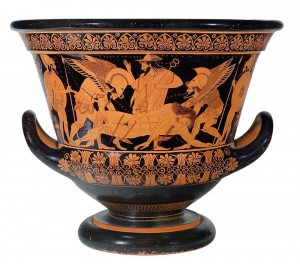 